Муниципальное казенное общеобразовательное учреждениеБаклушинская средняя школаПРИКАЗот  11. 10.2022г.                                                                                             № 113\1ОДОб участии в  муниципальном этапе всероссийской олимпиады школьников и региональной олимпиады по краеведению и родным языкам и литературе в 2022 - 2023 учебном году.            В соответствии с письмом Управление образования администрации муниципального образования «Павловский район» от 10.10.2022г  №270 и           в целях  выявления  высокомотивированных в учебной деятельности обучающихся  общеобразовательных  организаций, склонных к научной, исследовательской деятельности, имеющих творческие способности, создания условий для поддержки и продвижения одарённых детей, пропаганды научных знаний, активизации и развития различных форм внеурочной работы по предметам, исследовательской и проектной деятельности среди обучающихся,  содействия процессам развития этнокультурного образования, сохранению культурных традиций народов Поволжья,  на основании распоряжений  Министерства  просвещения  и воспитания Ульяновской области от 29.09.2022 № 1964-р «Об  утверждении графика  проведения муниципального этапа всероссийской олимпиады школьников  в 2022-2023 учебном году» , от 29.09.2022 №1969-р «Об утверждении графика проведения муниципального и регионального этапов региональной олимпиады по родным( татарскому, чувашскому, мордовскому ) языкам и литературев 2022-2023учебном году» , от   07.10.2022 №2075-р «Об организации и проведении муниципального этапа всероссийской олимпиады школьников в2022-2023 учебном году» ПРИКАЗЫВАЮ: 1.  Принять участие в муниципальном  этапе всероссийской олимпиады школьников (далее –  МЭ Олимпиады) для обучающихся  7-11 классов с 17октября  по 03 декабря 2022 года  в соответствии с утвержденной  организационно- технологической моделью:        1.1. в очном  формате в соответствии с утвержденным графиком    по следующим учебным предметам:  физическая культура,   химия, искусство( МХК),      математика, биология, история,   технология(  практический  тур), физика,  литература, астрономия,  ОБЖ,  экономика,  а также муниципальный этап региональной олимпиады по краеведению и родным(татарский, мордовский язык) языкам  и литературе  ( далее- МЭ Региональных олимпиад);  1.2.в дистанционном формате на технологической платформе https://edu.olymponline.ru/   в соответствии с утвержденным графиком по следующим учебным предметам: немецкий язык, английский язык, право, экология, русский язык, технология( теоретический тур),география, обществознание;1.3. .в дистанционном формате на технологической платформе codeforces.com  по информатике.  2. Определить местом  проведения МЭ Олимпиады и МЭ Региональных олимпиад МКОУ Баклушинская сш по месту учебы обучающихся. Начало предметных  олимпиад в очном формате – 10.00,в дистанционном формате – согласно инструкциям  по проведению испытательных туров на технологических платформах. 3. Довести  график проведения  МЭ Олимпиады и МЭ Региональных олимпиад   (Приложение 1) до учителей-предметников. Ответственный – Муртазина О.Н., муниципальный координатор организации и проведения ШЭ и МЭ ВсОШ.4.Определить участниками  муниципального этапов   Олимпиады   и Региональных олимпиад  победителей и призеров  школьных  этапов    Олимпиад, набравших наибольшее  количество баллов  согласно  рейтинговым  таблицам  предметных  олимпиад      и установит квоту:- не более 40 %  от общего количества победителей и призеров;-не  менее 50%  от общего количества победителей и призеров;-до 100% при общем количестве победителей и призеров;4.Учителям-предметникам продолжить готовить учащихся на муниципальный этап предметной олимпиады .(приложение2)5. Обеспечить подвоз учащихся на муниципальный этап олимпиады        6. Контроль за исполнением  настоящего приказа оставляю за собой.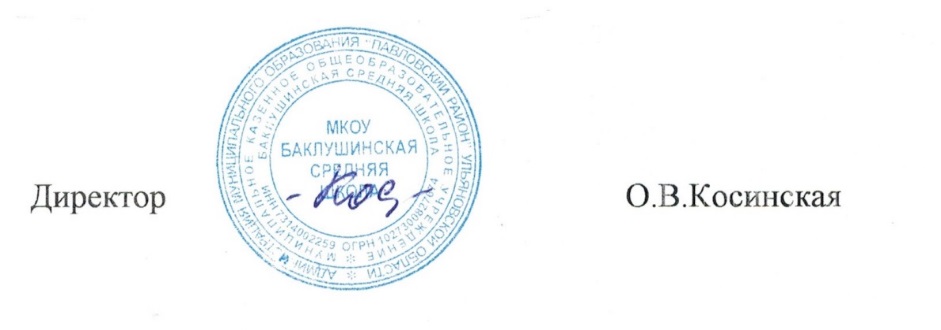 С приказом ознакомлены:_________/_________________________\_________/_________________________\_________/_________________________\_________/_________________________\_________/_________________________\_________/_________________________\_________/_________________________\_________/_________________________\_________/_________________________\_________/_________________________\_________/_________________________\_________/_________________________\_________/_______________________Приложение1График проведениямуниципального этапа всероссийской  олимпиады школьников и региональных олимпиад по родным(татарскому , чувашскому , мордовскому  )  языкам  и литературе  и краеведению в 2022/2023 учебном году.Приложение № 2  Список лиц , ответственных запроведение школьного этапа всероссийской  олимпиады школьников   по краеведению и  родным (татарский, мордовский) языкам и литературе на территории  МО «Павловский район»  в 2022-2023 учебном году(МКОУ Баклушинская СШ)Дата проведения, времяОбщеобразовательный предметФормат проведения Участники17 октября 202215:00-19:00ПравоДистанционно на технологической платформе https://edu.olymponline.ru/9, 10, 11класс24 октября 202215:00-19:00Экология Дистанционно на технологической платформе https://edu.olymponline.ru/9, 10, 1127октября 202215:00-19:00Технология ( теоретический тур)Дистанционно на технологической платформе https://edu.olymponline.ru/7, 8, 9, 10, 11  28 октября  2022,Начало 10.00Технология (  практический тур)Очно(на базе ОО)7, 8, 9, 10, 1129 октября  2022Начало 10.00Родной  (татарский,   мордовский) язык и литератураОчно (на базе ОО)7, 8, 9, 10, 1101 ноября 2022Начало 10.00Краеведение Очно (на базе ОО)7, 8, 9, 10, 1108  ноября  202215:00-19:00Немецкий  языкДистанционно на технологической платформе https://edu.olymponline.ru/7-8, 9-1109  ноября  2022 Физика Очно (на базе ОО)7, 8, 9, 10, 1110  ноября  202215:00-19:00ОбществознаниеДистанционно на технологической платформе https://edu.olymponline.ru/7, 8, 9, 10, 1111  ноября  2022Начало 10.00Химия( теоретический тур)Очно (на базе ОО)7, 8, 9, 10, 1112  ноября  2022Начало 10.00Химия(  практический тур)Очно (на базе ОО)7, 8, 9, 10, 1114  ноября  202215:00-19:00Русский  языкДистанционно на технологической платформе https://edu.olymponline.ru/7, 8, 9, 10, 1115 ноября  2022Начало 10.00ИсторияОчно (на базе ОО)7, 8, 9, 10, 1116 ноября  2022Начало 10.00Астрономия Очно (на базе ОО)17ноября  2022Информатика  и ИКТДистанционно на технологической платформе codeforces.com  7, 8, 9, 10, 1118ноября  2022Начало 10.00БиологияОчно (на базе ОО)7, 8, 9, 10, 1119ноября  2022Начало 10.00ЛитератураОчно (на базе ОО)21ноября  202215:00-19:00Английский   языкДистанционно на технологической платформе https://edu.olymponline.ru/7-8, 9-1122 ноября  202215:00-19:00ГеографияДистанционно на технологической платформе https://edu.olymponline.ru/7, 8, 9, 10, 1124 ноября  2022Начало 10.00МатематикаОчно (на базе ОО)7, 8, 9, 10, 1125 ноября  2022Начало 10.00Физическая  культура(теоретический тур)Очно (на базе ОО)7, 8, 9, 10, 1126 ноября  2022Начало 10.00Физическая  культура(Практический  тур)Очно (на базе ОО)7, 8, 9, 10, 1129 ноября  2022Начало 10.00ЭкономикаОчно (на базе ОО)7, 8, 9, 10, 1130 ноября  2022Начало 10.00Искусство  (мировая художественная культура)Очно (на базе ОО)7, 8, 9, 10, 1102 декабря 2022Начало 10.00ОБЖ(теоретический тур)Очно (на базе ОО)7, 8, 9, 10, 1103 декабря 2022Начало 10.00 ОБЖ(практический тур)Очно (на базе ОО)7, 8, 9, 10, 11№ п/пНаименование ООФИО ответственного Должность1МКОУ Баклушинская средняя школаМуртазина О.Н.заместитель директорапо учебно- воспитательной  работе, учитель технологии и изоискусства2МКОУ Баклушинская средняя школаКосинская О.В.Учитель математики и информатики3МКОУ Баклушинская средняя школаХабиева Х.М.Учитель истории и обществознания4МКОУ Баклушинская средняя школаБалдуева И.Н.Учитель нач.классов5МКОУ Баклушинская средняя школаЯмбаева Р.К.Учитель математики6МКОУ Баклушинская средняя школаЯмбаев Р.Р.Учитель физической культуры7МКОУ Баклушинская средняя школаДин-мухаметова С.Н.Учитель русского языка и литературы8МКОУ Баклушинская средняя школаАбуталипов Н.Д.Учитель обж9МКОУ Баклушинская средняя школаАбуталипов Кад.Д.Учитель истории, физики и технологии10МКОУ Баклушинская средняя школаАбуталипов Кям.Д.Учитель химии и биологии11МКОУ Баклушинская средняя школаАбуталипов А.Н..Учитель родного языка12МКОУ Баклушинская средняя школаАлькин В.В.Учитель физики13МКОУ Баклушинская средняя школаРоманова А.А.Учитель немецкого языка14МКОУ Баклушинская средняя школаАбуталипова С.И.Учитель русского языка и литературы